РАБОЧАЯ ПРОГРАММА УЧЕБНОГО ПРЕДМЕТА «МАТЕМАТИКА»5-6  КЛАССПЛАНИРУЕМЫЕ РЕЗУЛЬТАТЫ ИЗУЧЕНИЯ УЧЕБНОГО ПРЕДМЕТА, КУРСАЛичностные результаты освоения основной образовательной программы. Метапредметные результаты освоения основной образовательной программыПредметные результаты освоения основной образовательной программы.Содержание учебного предмета, курсаСодержание курсов математики 5–6 классов, алгебры и геометрии 7–9 классов объединено как в исторически сложившиеся линии (числовая, алгебраическая, геометрическая, функциональная и др.), так и в относительно новые (стохастическая линия, «реальная математика»). Отдельно представлены линия сюжетных задач, историческая линия.Натуральные числа и нульНатуральный ряд чисел и его свойстваНатуральное число, множество натуральных чисел и его свойства, изображение натуральных чисел точками на числовой прямой. Использование свойств натуральных чисел при решении задач. Запись и чтение натуральных чиселРазличие между цифрой и числом. Позиционная запись натурального числа, поместное значение цифры, разряды и классы, соотношение между двумя соседними разрядными единицами, чтение и запись натуральных чисел.Округление натуральных чиселНеобходимость округления. Правило округления натуральных чисел.Сравнение натуральных чисел, сравнение с числом 0Понятие о сравнении чисел, сравнение натуральных чисел друг с другом и с нулем, математическая запись сравнений, способы сравнения чисел.Действия с натуральными числамиСложение и вычитание, компоненты сложения и вычитания, связь между ними, нахождение суммы и разности, изменение суммы и разности при изменении компонентов сложения и вычитания.Умножение и деление, компоненты умножения и деления, связь между ними, умножение и сложение в столбик, деление уголком, проверка результата с помощью прикидки и обратного действия.Переместительный и сочетательный законы сложения и умножения, распределительный закон умножения относительно сложения, обоснование алгоритмов выполнения арифметических действий.Степень с натуральным показателемЗапись числа в виде суммы разрядных слагаемых, порядок выполнения действий в выражениях, содержащих степень, вычисление значений выражений, содержащих степень.Числовые выраженияЧисловое выражение и его значение, порядок выполнения действий.Деление с остаткомДеление с остатком на множестве натуральных чисел, свойства деления с остатком. Практические задачи на деление с остатком. Свойства и признаки делимостиСвойство делимости суммы (разности) на число. Признаки делимости на 2, 3, 5, 9, 10. Признаки делимости на 4, 6, 8, 11. Доказательство признаков делимости. Решение практических задач с применением признаков делимости. Разложение числа на простые множителиПростые и составные числа, решето Эратосфена. Разложение натурального числа на множители, разложение на простые множители. Количество делителей числа, алгоритм разложения числа на простые множители, основная теорема арифметики.Алгебраические выраженияИспользование букв для обозначения чисел, вычисление значения алгебраического выражения, применение алгебраических выражений для записи свойств арифметических действий, преобразование алгебраических выражений. Делители и кратныеДелитель и его свойства, общий делитель двух и более чисел, наибольший общий делитель, взаимно простые числа, нахождение наибольшего общего делителя. Кратное и его свойства, общее кратное двух и более чисел, наименьшее общее кратное, способы нахождения наименьшего общего кратного.ДробиОбыкновенные дробиДоля, часть, дробное число, дробь. Дробное число как результат деления. Правильные и неправильные дроби, смешанная дробь (смешанное число).Запись натурального числа в виде дроби с заданным знаменателем, преобразование смешанной дроби в неправильную дробь и наоборот.Приведение дробей к общему знаменателю. Сравнение обыкновенных дробей. Сложение и вычитание обыкновенных дробей. Умножение и деление обыкновенных дробей. Арифметические действия со смешанными дробями. Арифметические действия с дробными числами.	Способы рационализации вычислений и их применение при выполнении действий.Отношение двух чиселМасштаб на плане и карте. Пропорции. Свойства пропорций, применение пропорций и отношений при решении задач.Среднее арифметическое чиселСреднее арифметическое двух чисел. Изображение среднего арифметического двух чисел на числовой прямой. Решение практических задач с применением среднего арифметического. Среднее арифметическое нескольких чисел.ПроцентыПонятие процента. Вычисление процентов от числа и числа по известному проценту, выражение отношения в процентах. Решение несложных практических задач с процентами. Целые числаПоложительные и отрицательные числаИзображение чисел на числовой (координатной) прямой. Сравнение чисел. Модуль числа, геометрическая интерпретация модуля числа. Действия с положительными и отрицательными числами. Множество целых чисел. Рациональные числаПонятие о рациональном числе. Первичное представление о множестве рациональных чисел. Действия с рациональными числами. Десятичные дробиЦелая и дробная части десятичной дроби. Преобразование десятичных дробей в обыкновенные. Сравнение десятичных дробей. Сложение и вычитание десятичных дробей. Округление десятичных дробей. Умножение и деление десятичных дробей. Преобразование обыкновенных дробей в десятичные дроби. Конечные и бесконечные десятичные дроби. ДиаграммыСтолбчатые и круговые диаграммы. Извлечение информации из диаграмм. Изображение диаграмм по числовым данным.Решение текстовых задачЕдиницы измерений: длины, площади, объема, массы, времени, скорости. Зависимости между единицами измерения каждой величины. Зависимости между величинами: скорость, время, расстояние; производительность, время, работа; цена, количество, стоимость.Задачи на все арифметические действияРешение текстовых задач арифметическим способом. Использование таблиц, схем, чертежей, других средств представления данных при решении задачи.Задачи на движение, работу и покупки Решение несложных задач на движение в противоположных направлениях, в одном направлении, движение по реке по течению и против течения. Решение задач на совместную работу. Применение дробей при решении задач. Задачи на части, доли, процентыРешение задач на нахождение части числа и числа по его части. Решение задач на проценты и доли. Применение пропорций при решении задач.Логические задачиРешение несложных логических задач. Решение логических задач с помощью графов, таблиц. Основные методы решения текстовых задач: арифметический, перебор вариантов.Наглядная геометрияФигуры в окружающем мире. Наглядные представления о фигурах на плоскости: прямая, отрезок, луч, угол, ломаная, многоугольник, окружность, круг. Четырехугольник, прямоугольник, квадрат. Треугольник, виды треугольников. Правильные многоугольники. Изображение основных геометрических фигур. Взаимное расположение двух прямых, двух окружностей, прямой и окружности. Длина отрезка, ломаной. Единицы измерения длины. Построение отрезка заданной длины. Виды углов. Градусная мера угла. Измерение и построение углов с помощью транспортира.Периметр многоугольника. Понятие площади фигуры; единицы измерения площади. Площадь прямоугольника, квадрата. Приближенное измерение площади фигур на клетчатой бумаге. Равновеликие фигуры.Наглядные представления о пространственных фигурах: куб, параллелепипед, призма, пирамида, шар, сфера, конус, цилиндр. Изображение пространственных фигур. Примеры сечений. Многогранники. Правильные многогранники. Примеры разверток многогранников, цилиндра и конуса. Понятие объема; единицы объема. Объем прямоугольного параллелепипеда, куба.Понятие о равенстве фигур. Центральная, осевая и зеркальная симметрии. Изображение симметричных фигур.Решение практических задач с применением простейших свойств фигур.История математикиПоявление цифр, букв, иероглифов в процессе счета и распределения продуктов на Древнем Ближнем Востоке. Связь с Неолитической революцией. Рождение шестидесятеричной системы счисления. Появление десятичной записи чисел.Рождение и развитие арифметики натуральных чисел. НОК, НОД, простые числа. Решето Эратосфена.  Появление нуля и отрицательных чисел в математике древности. Роль Диофанта. Почему ?Дроби в Вавилоне, Египте, Риме. Открытие десятичных дробей. Старинные системы мер. Десятичные дроби и метрическая система мер.  Л. Магницкий.Элементы теории множеств и математической логикиСогласно ФГОС основного общего образования в курс математики введен раздел «Логика», который не предполагает дополнительных часов на изучении и встраивается в различные темы курсов математики и информатики и предваряется ознакомлением с элементами теории множеств. Множества и отношения между нимиМножество, характеристическое свойство множества, элемент множества, пустое, конечное, бесконечное множество. Подмножество. Отношение принадлежности, включения, равенства. Элементы множества, способы задания множеств, распознавание подмножеств и элементов подмножеств с использованием кругов Эйлера.Операции над множествамиПересечение и объединение множеств. Разность множеств, дополнение множества. Интерпретация операций над множествами с помощью кругов Эйлера. Элементы логикиОпределение. Утверждения. Аксиомы и теоремы. Доказательство. Доказательство от противного. Теорема, обратная данной. Пример и контрпример.ВысказыванияИстинность и ложность высказывания. Сложные и простые высказывания. Операции над высказываниями с использованием логических связок: и, или, не. Условные высказывания (импликации). 3.ТЕМАТИЧЕСКОЕ ПЛАНИРОВАНИЕс указанием часов, отводимых на изучение каждой темы 5 класс (165 ч.)6 класс (165 ч.)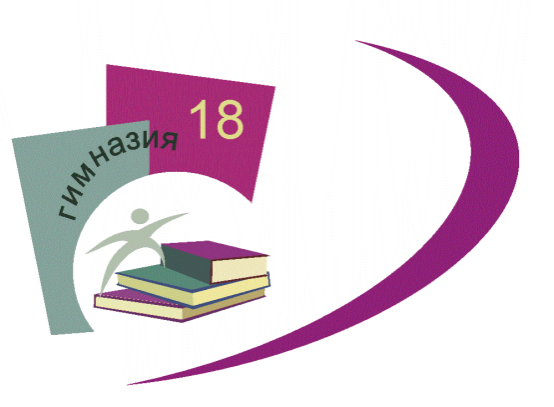 Приложение 1.14.Основной общеобразовательной программы – образовательная программа основного общего образования МАОУ гимназии № 18, утвержденной приказом МАОУ гимназии № 18 от 03.05.2021    № 262Требования к результатам освоения ООП ООО (ФГОС ООО)Планируемые результаты освоения ООП ООО(уточнение и конкретизация)Планируемые результаты освоения ООП ООО(уточнение и конкретизация)Требования к результатам освоения ООП ООО (ФГОС ООО)У выпускника будут сформированыВыпускник получит возможность для формированияГотовность и способность обучающихся к саморазвитию и личностному самоопределению, сформированность их мотивации к обучению и целенаправленной познавательной деятельности, системы значимых социальных и межличностных отношений, ценностно-смысловых установок, отражающих личностные и гражданские позиции в деятельности, социальные компетенции, правосознание, способность ставить цели и строить жизненные планы, способность к осознанию российской идентичности в поликультурном социуме.Основы российской гражданской идентичности: патриотизм, уважение к Отечеству, прошлому и настоящему многонационального народа России;основы осознания этнической принадлежности, знания истории, языка, культуры своего народа, своего края, культурного наследия народов России; гуманистические, демократические и традиционные ценности многонационального российского общества; чувства ответственности и долга перед Родиной;ответственное отношение к учению, готовность и способность обучающихся к саморазвитию и самообразованию на основе мотивации к обучению и познанию, осознанный выбор дальнейшей индивидуальной траектории образования на базе ориентировки в мире профессий и профессиональных предпочтений, с учетом устойчивых познавательных интересов, а также основы уважительного отношения к труду, опыт участия в социально значимом труде; целостное мировоззрение, соответствующее современному уровню развития науки и общественной практики, учитывающее социальное, культурное, языковое, духовное многообразие современного мира;осознанное, уважительное и доброжелательное отношение к другому человеку, его мнению, мировоззрению, культуре, языку, вере, гражданской позиции, к истории, культуре, религии, традициям, языкам, ценностям народов России и народов мира; готовность и способность вести диалог с другими людьми и достигать в нем взаимопонимания;социальные нормы, правила поведения, роли и формы социальной жизни в группах и сообществах, включая взрослые и социальные сообщества; социальные роли, необходимые для участия в школьном самоуправлении и общественной жизни в пределах возрастных компетенций с учетом региональных, этнокультурных, социальных и экономических особенностей;моральное сознание и компетентность в решении моральных проблем на основе личностного выбора, нравственные чувства и нравственное поведение, осознанное и ответственное отношение к собственным поступкам;основы коммуникативной компетентности в общении и сотрудничестве со сверстниками, детьми старшего и младшего возраста, взрослыми в процессе образовательной, общественно полезной, учебно-исследовательской, творческой и других видов деятельности;ценности здорового и безопасного образа жизни; правила индивидуального и коллективного безопасного поведения в чрезвычайных ситуациях, угрожающих жизни и здоровью людей, правила поведения на транспорте и на дорогах;основы экологической культуры, соответствующей современному уровню экологического мышления, опыту экологически ориентированной рефлексивно-оценочной и практической деятельности в жизненных ситуациях; ценности семейной жизни, осознанное отношение к семье в жизни человека и общества, уважительное и заботливое отношение к членам своей семьи;основы эстетического сознания через творческую деятельность эстетического характера, способствующую освоению художественного наследия народов России и мира.• Социальной компетентности в реализации основ гражданской идентичности в поступках и деятельности;выраженной устойчивой учебно-познавательной мотивации и интереса к учению;• готовности к самообразованию и самовоспитанию;• компетенции к обновлению знаний в различных видах деятельности;• адекватной позитивной самооценки и Я-концепции;•  морального сознания на конвенциональном уровне, способности к решению моральных дилемм на основе учёта позиций участников дилеммы, ориентации на их мотивы и чувства; устойчивое следование в поведении моральным нормам и этическим требованиям;• эмпатии как осознанного понимания и сопереживания чувствам других, выражающейся в поступках, направленных на помощь и обеспечение благополучия;• устойчивой мотивации к реализации ценностей здорового и безопасного образа жизни;• ценностных ориентаций соответствующих современному уровню экологической культуры;• готовности к принятию и освоению семейных традиций принятых в обществе;• эстетического вкуса как основы ценностного отношения к культурному достоянию •антикоррупционного сознания.Требования к результатам освоения ООП ООО(ФГОС ООО)Планируемые результаты освоения ООП ООО(уточнение и конкретизация)Планируемые результаты освоения ООП ООО(уточнение и конкретизация)Освоение обучающимися межпредметные понятия и универсальные учебные действия (регулятивные, познавательные, коммуникативные), способность их использования в учебной, познавательной и социальной практике, самостоятельность планирования и осуществления учебной деятельности и организации учебного сотрудничества с педагогами и сверстниками, построение индивидуальной образовательной траекторииРегулятивные универсальные учебные действияРегулятивные универсальные учебные действияОсвоение обучающимися межпредметные понятия и универсальные учебные действия (регулятивные, познавательные, коммуникативные), способность их использования в учебной, познавательной и социальной практике, самостоятельность планирования и осуществления учебной деятельности и организации учебного сотрудничества с педагогами и сверстниками, построение индивидуальной образовательной траекторииВыпускник научитсяВыпускник получит возможность научитьсяОсвоение обучающимися межпредметные понятия и универсальные учебные действия (регулятивные, познавательные, коммуникативные), способность их использования в учебной, познавательной и социальной практике, самостоятельность планирования и осуществления учебной деятельности и организации учебного сотрудничества с педагогами и сверстниками, построение индивидуальной образовательной траектории• целеполаганию, включая постановку новых целей, преобразование практической задачи в познавательную;• анализу условий достижения цели на основе учёта выделенных учителем ориентиров действия в новом учебном материале;• планированию путей достижения цели;• устанавливать целевые приоритеты; • самостоятельно контролировать своё время и управлять им;• принимать решения в проблемной ситуации на основе переговоров;• осуществлять констатирующий и предвосхищающий контроль по результату и по способу действия; осуществлять актуальный контроль на уровне произвольного внимания;• самостоятельно оценивать правильность выполнения действия и вносить необходимые коррективы в исполнение как в конце действия, так и по ходу его реализации;•  соотносить свои действия с планируемыми результатами, осуществлять контроль своей деятельности в процессе достижения результата, определять способы действий в рамках предложенных условий и требований, корректировать свои действия в соответствии с изменяющейся ситуацией;•основам самоконтроля, самооценки, принятия решений и осуществления осознанного выбора в учебной и познавательной деятельности.• самостоятельно ставить новые учебные цели и задачи;• построению жизненных планов во временной перспективе;• при планировании достижения целей самостоятельно, полно и адекватно учитывать условия и средства их достижения; • выделять альтернативные способы достижения цели и выбирать наиболее эффективный способ;• основам саморегуляции в учебной и познавательной деятельности в форме осознанного управления своим поведением и деятельностью, направленной на достижение поставленных целей;• осуществлять познавательную рефлексию в отношении действий по решению учебных и познавательных задач;• адекватно оценивать объективную трудность как меру фактического или предполагаемого расхода ресурсов на решение задачи;• адекватно оценивать свои возможности достижения цели определённой сложности в различных сферах самостоятельной деятельности;• основам саморегуляции эмоциональных состояний;• прилагать волевые усилия и преодолевать трудности и препятствия на пути достижения целей;Выполнять нормы ГТО.Освоение обучающимися межпредметные понятия и универсальные учебные действия (регулятивные, познавательные, коммуникативные), способность их использования в учебной, познавательной и социальной практике, самостоятельность планирования и осуществления учебной деятельности и организации учебного сотрудничества с педагогами и сверстниками, построение индивидуальной образовательной траекторииКоммуникативные универсальные учебные действияКоммуникативные универсальные учебные действияОсвоение обучающимися межпредметные понятия и универсальные учебные действия (регулятивные, познавательные, коммуникативные), способность их использования в учебной, познавательной и социальной практике, самостоятельность планирования и осуществления учебной деятельности и организации учебного сотрудничества с педагогами и сверстниками, построение индивидуальной образовательной траектории• учитывать разные мнения и стремиться к координации различных позиций в сотрудничестве;• формулировать собственное мнение и позицию, аргументировать и координировать её с позициями партнёров в сотрудничестве при выработке общего решения в совместной деятельности;• устанавливать и сравнивать разные точки зрения, прежде чем принимать решения и делать выбор;• аргументировать свою точку зрения, спорить и отстаивать свою позицию не враждебным для оппонентов образом;• задавать вопросы, необходимые для организации собственной деятельности и сотрудничества с партнёром;• осуществлять взаимный контроль и оказывать в сотрудничестве необходимую взаимопомощь;• адекватно использовать речь для планирования и регуляции своей деятельности;• адекватно использовать речевые средства для решения различных коммуникативных задач; •владеть устной и письменной речью; •строить монологическое контекстное высказывание;• организовывать и планировать учебное сотрудничество с учителем и сверстниками, определять цели и функции участников, способы взаимодействия; планировать общие способы работы;• осуществлять контроль, коррекцию, оценку действий партнёра, уметь убеждать;• работать в группе — устанавливать рабочие отношения, эффективно сотрудничать и способствовать продуктивной кооперации; •интегрироваться в группу сверстников и строить продуктивное взаимодействие со сверстниками и взрослыми;• основам коммуникативной рефлексии;• использовать адекватные языковые средства для отображения своих чувств, мыслей, мотивов и потребностей;• отображать в речи (описание, объяснение) содержание совершаемых действий как в форме громкой социализированной речи, так и в форме внутренней речи;•использовать информационно-коммуникационные технологии; •пользоваться словарями и другими поисковыми системами на уровне "активного пользователя" читательской культуры;•осознанно использовать речевые средства в соответствии с задачей коммуникации для выражения своих чувств, мыслей и потребностей; планирования и регуляции своей деятельности; • осознанно использовать устную и письменную речь, монологическую контекстную речь,• владеть всеми видами речевой деятельности:- адекватно понимать информацию устного и письменного сообщения;- владеть приемами отбора и систематизации материала на определенную тему;- умение вести самостоятельный поиск информации, ее анализ и отбор;-способности к преобразованию, сохранению и передаче информации, полученной в результате или аудирования, с помощью технических средств и информационных технологий;-способности определять цели предстоящей учебной деятельности (индивидуальной и коллективной), последовательность действий, оценивать достигнутые результаты и адекватно формулировать их в устной и письменной форме;- свободно, правильно излагать свои мысли в устной и письменной форме;-умению выступать перед аудиторией сверстников с небольшими сообщениями, докладом;-осуществлять коммуникативно-целесообразное взаимодействие с окружающими людьми в процессе речевого общения, совместного выполнения  какой-либо задачи, участия в спорах, обсуждениях;- овладению национально-культурными нормами речевого поведения в различных ситуациях формального и неформального межличностного и межкультурного общения.• учитывать разные интересы и обосновывать собственную позицию;• понимать относительность мнений и подходов к решению проблемы;• продуктивно разрешать конфликты на основе учёта интересов и позиций всех участников, поиска и оценки альтернативных способов разрешения конфликтов; договариваться и приходить к общему решению в совместной деятельности, в том числе в ситуации столкновения интересов;• брать на себя инициативу в организации совместного действия (деловое лидерство);• оказывать поддержку и содействие тем, от кого зависит достижение цели в совместной деятельности; • осуществлять коммуникативную рефлексию как осознание оснований собственных действий и действий партнёра;• вступать в диалог, участвовать в коллективном обсуждении проблем, участвовать в дискуссии и аргументировать свою позицию, владеть монологической и диалогической формами речи в соответствии с грамматическими и синтаксическими нормами родного языка;• следовать морально-этическим и психологическим принципам общения и сотрудничества;• устраивать групповые обсуждения и обеспечивать обмен знаниями между членами группы для принятия эффективных совместных решений; • в совместной деятельности чётко формулировать цели группы и позволять её участникам проявлять инициативу для достижения этих целей.Познавательные универсальные учебные действияПознавательные универсальные учебные действия• основам реализации проектно-исследовательской деятельности;• основам реализации смыслового чтения;• основам реализации ИКТ-компетентности;• проводить наблюдение и эксперимент под руководством учителя;• осуществлять расширенный поиск информации с использованием ресурсов библиотек и Интернета;• создавать и преобразовывать модели и схемы для решения задач;• осуществлять выбор наиболее эффективных способов решения задач в зависимости от конкретных условий;• давать определение понятиям;• устанавливать причинно-следственные связи;• осуществлять логическую операцию установления родовидовых отношений, ограничение понятия;• обобщать понятия — осуществлять логическую операцию перехода от видовых признаков к родовому понятию, от понятия с меньшим объёмом к понятию с большим объёмом;• осуществлять сравнение, сериацию и классификацию, самостоятельно выбирая основания и критерии для указанных логических операций;• строить классификацию на основе дихотомического деления (на основе отрицания);• строить логическое рассуждение, включающее установление причинно-следственных связей;• объяснять явления, процессы, связи и отношения, выявляемые в ходе исследования;• основам ознакомительного, изучающего, усваивающего и поискового чтения;• структурировать тексты, включая умение выделять главное и второстепенное, главную идею текста, выстраивать последовательность описываемых событий;• работать с метафорами — понимать переносный смысл выражений, понимать и употреблять обороты речи, построенные на скрытом уподоблении, образном сближении слов.• применять экологическое мышление в познавательной, коммуникативной, социальной практике и профессиональной ориентации;• Знать нормы ГТО.• ставить проблему, аргументировать её актуальность;• основам рефлексивного чтения;• самостоятельно проводить исследование на основе применения методов наблюдения и эксперимента;• выдвигать гипотезы о связях и закономерностях событий, процессов, объектов;• организовывать исследование с целью проверки гипотез;• делать умозаключения (индуктивное и по аналогии) и выводы на основе аргументации;• использовать компьютерное моделирование в проектно-исследовательской деятельности;• осознанно осуществить выбор профессии на основе полученных знаний и сформированных умений;•осознно противостоять коррупции.п. ФГОС ОООТребования к результатам освоения ООП ООО (ФГОС ООО)Планируемые результаты освоения ООП ООО(уточнение и конкретизация)Планируемые результаты освоения ООП ООО(уточнение и конкретизация)п. ФГОС ОООПредметная область (учебный предмет)Учебный предметУчебный предмет11.5.Математика. Алгебра. Геометрия.1) формирование представлений о математике как о методе познания действительности, позволяющем описывать и изучать реальные процессы и явления:осознание роли математики в развитии России и мира;возможность привести примеры из отечественной и всемирной истории математических открытий и их авторов;2) развитие умений работать с учебным математическим текстом (анализировать, извлекать необходимую информацию), точно и грамотно выражать свои мысли с применением математической терминологии и символики, проводить классификации, логические обоснования, доказательства математических утверждений:оперирование понятиями: множество, элемент множества, подмножество, принадлежность, нахождение пересечения, объединения подмножества в простейших ситуациях;решение сюжетных задач разных типов на все арифметические действия;применение способа поиска решения задачи, в котором рассуждение строится от условия к требованию или от требования к условию;составление плана решения задачи, выделение этапов ее решения, интерпретация вычислительных результатов в задаче, исследование полученного решения задачи;нахождение процента от числа, числа по проценту от него, нахождения процентного отношения двух чисел, нахождения процентного снижения или процентного повышения величины;решение логических задач;3) развитие представлений о числе и числовых системах от натуральных до действительных чисел; овладение навыками устных, письменных, инструментальных вычислений:оперирование понятиями: натуральное число, целое число, обыкновенная дробь, десятичная дробь, смешанное число, рациональное число, иррациональное число;использование свойства чисел и законов арифметических операций с числами при выполнении вычислений;использование признаков делимости на 2, 5, 3, 9, 10 при выполнении вычислений и решении задач;выполнение округления чисел в соответствии с правилами;сравнение чисел;оценивание значения квадратного корня из положительного целого числа;4) овладение символьным языком алгебры, приемами выполнения тождественных преобразований выражений, решения уравнений, систем уравнений, неравенств и систем неравенств; умения моделировать реальные ситуации на языке алгебры, исследовать построенные модели с использованием аппарата алгебры, интерпретировать полученный результат:выполнение несложных преобразований для вычисления значений числовых выражений, содержащих степени с натуральным показателем, степени с целым отрицательным показателем;выполнение несложных преобразований целых, дробно рациональных выражений и выражений с квадратными корнями; раскрывать скобки, приводить подобные слагаемые, использовать формулы сокращенного умножения;решение линейных и квадратных уравнений и неравенств, уравнений и неравенств, сводящихся к линейным или квадратным, систем уравнений и неравенств, изображение решений неравенств и их систем на числовой прямой;5) овладение системой функциональных понятий, развитие умения использовать функционально-графические представления для решения различных математических задач, для описания и анализа реальных зависимостей:определение положения точки по ее координатам, координаты точки по ее положению на плоскости;нахождение по графику значений функции, области определения, множества значений, нулей функции, промежутков знакопостоянства, промежутков возрастания и убывания, наибольшего и наименьшего значения функции;построение графика линейной и квадратичной функций;оперирование на базовом уровне понятиями: последовательность, арифметическая прогрессия, геометрическая прогрессия;использование свойств линейной и квадратичной функций и их графиков при решении задач из других учебных предметов;6) овладение геометрическим языком; развитие умения использовать его для описания предметов окружающего мира; развитие пространственных представлений, изобразительных умений, навыков геометрических построений:оперирование понятиями: фигура, точка, отрезок, прямая, луч, ломаная, угол, многоугольник, треугольник и четырехугольник, прямоугольник и квадрат, окружность и круг, прямоугольный параллелепипед, куб, шар; изображение изучаемых фигур от руки и с помощью линейки и циркуля;выполнение измерения длин, расстояний, величин углов с помощью инструментов для измерений длин и углов;7) формирование систематических знаний о плоских фигурах и их свойствах, представлений о простейших пространственных телах; развитие умений моделирования реальных ситуаций на языке геометрии, исследования построенной модели с использованием геометрических понятий и теорем, аппарата алгебры, решения геометрических и практических задач:оперирование на базовом уровне понятиями: равенство фигур, параллельность и перпендикулярность прямых, углы между прямыми, перпендикуляр, наклонная, проекция;проведение доказательств в геометрии;оперирование на базовом уровне понятиями: вектор, сумма векторов, произведение вектора на число, координаты на плоскости;решение задач на нахождение геометрических величин (длина и расстояние, величина угла, площадь) по образцам или алгоритмам;8) овладение простейшими способами представления и анализа статистических данных; формирование представлений о статистических закономерностях в реальном мире и о различных способах их изучения, о простейших вероятностных моделях; развитие умений извлекать информацию, представленную в таблицах, на диаграммах, графиках, описывать и анализировать массивы числовых данных с помощью подходящих статистических характеристик, использовать понимание вероятностных свойств окружающих явлений при принятии решений:формирование представления о статистических характеристиках, вероятности случайного события;решение простейших комбинаторных задач;определение основных статистических характеристик числовых наборов;оценивание и вычисление вероятности события в простейших случаях;наличие представления о роли практически достоверных и маловероятных событий, о роли закона больших чисел в массовых явлениях;умение сравнивать основные статистические характеристики, полученные в процессе решения прикладной задачи, изучения реального явления;9) развитие умений применять изученные понятия, результаты, методы для решения задач практического характера и задач из смежных дисциплин с использованием при необходимости справочных материалов, компьютера, пользоваться оценкой и прикидкой при практических расчетах:распознавание верных и неверных высказываний;оценивание результатов вычислений при решении практических задач;выполнение сравнения чисел в реальных ситуациях;использование числовых выражений при решении практических задач и задач из других учебных предметов;решение практических задач с применением простейших свойств фигур;выполнение простейших построений и измерений на местности, необходимых в реальной жизни;Математика. Алгебра. Геометрия.1) формирование представлений о математике как о методе познания действительности, позволяющем описывать и изучать реальные процессы и явления:осознание роли математики в развитии России и мира;возможность привести примеры из отечественной и всемирной истории математических открытий и их авторов;2) развитие умений работать с учебным математическим текстом (анализировать, извлекать необходимую информацию), точно и грамотно выражать свои мысли с применением математической терминологии и символики, проводить классификации, логические обоснования, доказательства математических утверждений:оперирование понятиями: множество, элемент множества, подмножество, принадлежность, нахождение пересечения, объединения подмножества в простейших ситуациях;решение сюжетных задач разных типов на все арифметические действия;применение способа поиска решения задачи, в котором рассуждение строится от условия к требованию или от требования к условию;составление плана решения задачи, выделение этапов ее решения, интерпретация вычислительных результатов в задаче, исследование полученного решения задачи;нахождение процента от числа, числа по проценту от него, нахождения процентного отношения двух чисел, нахождения процентного снижения или процентного повышения величины;решение логических задач;3) развитие представлений о числе и числовых системах от натуральных до действительных чисел; овладение навыками устных, письменных, инструментальных вычислений:оперирование понятиями: натуральное число, целое число, обыкновенная дробь, десятичная дробь, смешанное число, рациональное число, иррациональное число;использование свойства чисел и законов арифметических операций с числами при выполнении вычислений;использование признаков делимости на 2, 5, 3, 9, 10 при выполнении вычислений и решении задач;выполнение округления чисел в соответствии с правилами;сравнение чисел;оценивание значения квадратного корня из положительного целого числа;4) овладение символьным языком алгебры, приемами выполнения тождественных преобразований выражений, решения уравнений, систем уравнений, неравенств и систем неравенств; умения моделировать реальные ситуации на языке алгебры, исследовать построенные модели с использованием аппарата алгебры, интерпретировать полученный результат:выполнение несложных преобразований для вычисления значений числовых выражений, содержащих степени с натуральным показателем, степени с целым отрицательным показателем;выполнение несложных преобразований целых, дробно рациональных выражений и выражений с квадратными корнями; раскрывать скобки, приводить подобные слагаемые, использовать формулы сокращенного умножения;решение линейных и квадратных уравнений и неравенств, уравнений и неравенств, сводящихся к линейным или квадратным, систем уравнений и неравенств, изображение решений неравенств и их систем на числовой прямой;5) овладение системой функциональных понятий, развитие умения использовать функционально-графические представления для решения различных математических задач, для описания и анализа реальных зависимостей:определение положения точки по ее координатам, координаты точки по ее положению на плоскости;нахождение по графику значений функции, области определения, множества значений, нулей функции, промежутков знакопостоянства, промежутков возрастания и убывания, наибольшего и наименьшего значения функции;построение графика линейной и квадратичной функций;оперирование на базовом уровне понятиями: последовательность, арифметическая прогрессия, геометрическая прогрессия;использование свойств линейной и квадратичной функций и их графиков при решении задач из других учебных предметов;6) овладение геометрическим языком; развитие умения использовать его для описания предметов окружающего мира; развитие пространственных представлений, изобразительных умений, навыков геометрических построений:оперирование понятиями: фигура, точка, отрезок, прямая, луч, ломаная, угол, многоугольник, треугольник и четырехугольник, прямоугольник и квадрат, окружность и круг, прямоугольный параллелепипед, куб, шар; изображение изучаемых фигур от руки и с помощью линейки и циркуля;выполнение измерения длин, расстояний, величин углов с помощью инструментов для измерений длин и углов;7) формирование систематических знаний о плоских фигурах и их свойствах, представлений о простейших пространственных телах; развитие умений моделирования реальных ситуаций на языке геометрии, исследования построенной модели с использованием геометрических понятий и теорем, аппарата алгебры, решения геометрических и практических задач:оперирование на базовом уровне понятиями: равенство фигур, параллельность и перпендикулярность прямых, углы между прямыми, перпендикуляр, наклонная, проекция;проведение доказательств в геометрии;оперирование на базовом уровне понятиями: вектор, сумма векторов, произведение вектора на число, координаты на плоскости;решение задач на нахождение геометрических величин (длина и расстояние, величина угла, площадь) по образцам или алгоритмам;8) овладение простейшими способами представления и анализа статистических данных; формирование представлений о статистических закономерностях в реальном мире и о различных способах их изучения, о простейших вероятностных моделях; развитие умений извлекать информацию, представленную в таблицах, на диаграммах, графиках, описывать и анализировать массивы числовых данных с помощью подходящих статистических характеристик, использовать понимание вероятностных свойств окружающих явлений при принятии решений:формирование представления о статистических характеристиках, вероятности случайного события;решение простейших комбинаторных задач;определение основных статистических характеристик числовых наборов;оценивание и вычисление вероятности события в простейших случаях;наличие представления о роли практически достоверных и маловероятных событий, о роли закона больших чисел в массовых явлениях;умение сравнивать основные статистические характеристики, полученные в процессе решения прикладной задачи, изучения реального явления;9) развитие умений применять изученные понятия, результаты, методы для решения задач практического характера и задач из смежных дисциплин с использованием при необходимости справочных материалов, компьютера, пользоваться оценкой и прикидкой при практических расчетах:распознавание верных и неверных высказываний;оценивание результатов вычислений при решении практических задач;выполнение сравнения чисел в реальных ситуациях;использование числовых выражений при решении практических задач и задач из других учебных предметов;решение практических задач с применением простейших свойств фигур;выполнение простейших построений и измерений на местности, необходимых в реальной жизни;МатематикаВыпускник научится в 5-6 классах (для использования в повседневной жизни и обеспечения возможности успешного продолжения образования на базовом уровне)Оперировать на базовом уровне понятиями: множество, элемент множества, подмножество, принадлежность;задавать множества перечислением их элементов;находить пересечение, объединение, подмножество в простейших ситуациях.В повседневной жизни и при изучении других предметов:распознават ь логически некорректные высказывания.ЧислаОперировать на базовом уровне понятиями: натуральное число, целое число, обыкновенная дробь, десятичная дробь, смешанное число, рациональное число;использовать свойства чисел и правила действий с рациональными числами при выполнении вычислений;использовать признаки делимости на 2, 5, 3, 9, 10 при выполнении вычислений и решении несложных задач;выполнять округление рациональных чисел в соответствии с правилами;сравнивать рациональные числа.В повседневной жизни и при изучении других предметов:оценивать результаты вычислений при решении практических задач;выполнять сравнение чисел в реальных ситуациях;составлять числовые выражения при решении практических задач и задач из других учебных предметов.Статистика и теория вероятностейПредставлять данные в виде таблиц, диаграмм, читать информацию, представленную в виде таблицы, диаграммы.Текстовые задачиРешать несложные сюжетные задачи разных типов на все арифметические действия;строить модель условия задачи (в виде таблицы, схемы, рисунка), в которой даны значения двух из трех взаимосвязанных величин, с целью поиска решения задачи;осуществлять способ поиска решения задачи, в котором рассуждение строится от условия к требованию или от требования к условию;составлять план решения задачи; выделять этапы решения задачи;интерпретировать вычислительные результаты в задаче, исследовать полученное решение задачи;знать различие скоростей объекта в стоячей воде, против течения и по течению реки;решать задачи на нахождение части числа и числа по его части;решать задачи разных типов (на работу, на покупки, на движение), связывающих три величины, выделять эти величины и отношения между ними;находить процент от числа, число по проценту от него, находить процентное отношение двух чисел, находить процентное снижение или процентное повышение величины;решать несложные логические задачи методом рассуждений.В повседневной жизни и при изучении других предметов:выдвигать гипотезы о возможных предельных значениях искомых величин в задаче (делать прикидку) Наглядная геометрияГеометрические фигурыОперировать на базовом уровне понятиями: фигура, точка, отрезок, прямая, луч, ломаная, угол, многоугольник, треугольник и четырехугольник, прямоугольник и квадрат, окружность и круг, прямоугольный параллелепипед, куб, шар. Изображать изучаемые фигуры от руки и с помощью линейки и циркуля.В повседневной жизни и при изучении других предметов:решать практические задачи с применением простейших свойств фигур. Измерения и вычислениявыполнять измерение длин, расстояний, величин углов, с помощью инструментов для измерений длин и углов;вычислять площади прямоугольников. В повседневной жизни и при изучении других предметов:вычислять расстояния на местности в стандартных ситуациях, площади прямоугольников;выполнять простейшие построения и измерения на местности, необходимые в реальной жизни.История математикиописывать отдельные выдающиеся результаты, полученные в ходе развития математики как науки;знать примеры математических открытий и их авторов, в связи с отечественной и всемирной историей.Выпускник получит возможность научиться в 5-6 классах (для обеспечения возможности успешного продолжения образования на базовом и углубленном уровнях)Элементы теории множеств и математической логикиОперировать понятиями: множество, характеристики множества, элемент множества, пустое, конечное и бесконечное множество, подмножество, принадлежность, определять принадлежность элемента множеству, объединению и пересечению множеств; задавать множество с помощью перечисления элементов, словесного описания.В повседневной жизни и при изучении других предметов:распознавать логически некорректные высказывания; строить цепочки умозаключений на основе использования правил логики.ЧислаОперировать понятиями: натуральное число, множество натуральных чисел, целое число, множество целых чисел, обыкновенная дробь, десятичная дробь, смешанное число, рациональное число, множество рациональных чисел, геометрическая интерпретация натуральных, целых, рациональных;понимать и объяснять смысл позиционной записи натурального числа;выполнять вычисления, в том числе с использованием приемов рациональных вычислений, обосновывать алгоритмы выполнения действий;использовать признаки делимости на 2, 4, 8, 5, 3, 6, 9, 10, 11, суммы и произведения чисел при выполнении вычислений и решении задач, обосновывать признаки делимости;выполнять округление рациональных чисел с заданной точностью;упорядочивать числа, записанные в виде обыкновенных и десятичных дробей;находить НОД и НОК чисел и использовать их при решении зада;.оперировать понятием модуль числа, геометрическая интерпретация модуля числа.В повседневной жизни и при изучении других предметов:применять правила приближенных вычислений при решении практических задач и решении задач других учебных предметов;выполнять сравнение результатов вычислений при решении практических задач, в том числе приближенных вычислений;составлять числовые выражения и оценивать их значения при решении практических задач и задач из других учебных предметов.Уравнения и неравенства Оперировать понятиями: равенство, числовое равенство, уравнение, корень уравнения, решение уравнения, числовое неравенство.Статистика и теория вероятностейОперировать понятиями: столбчатые и круговые диаграммы, таблицы данных, среднее арифметическое, извлекать, информацию, представленную в таблицах, на диаграммах;составлять таблицы, строить диаграммы на основе данных.В повседневной жизни и при изучении других предметов:извлекать, интерпретировать и преобразовывать информацию, представленную в таблицах и на диаграммах, отражающую свойства и характеристики реальных процессов и явлений.Текстовые задачиРешать простые и сложные задачи разных типов, а также задачи повышенной трудности;использовать разные краткие записи как модели текстов сложных задач для построения поисковой схемы и решения задач;знать и применять оба способа поиска решения задач (от требования к условию и от условия к требованию);моделировать рассуждения при поиске решения задач с помощью граф-схемы;выделять этапы решения задачи и содержание каждого этапа;интерпретировать вычислительные результаты в задаче, исследовать полученное решение задачи;анализировать всевозможные ситуации взаимного расположения двух объектов и изменение их характеристик при совместном движении (скорость, время, расстояние) при решении задач на движение двух объектов как в одном, так и в противоположных направлениях;исследовать всевозможные ситуации при решении задач на движение по реке, рассматривать разные системы отсчета;решать разнообразные задачи «на части», решать и обосновывать свое решение задач (выделять математическую основу) на нахождение части числа и числа по его части на основе конкретного смысла дроби;осознавать и объяснять идентичность задач разных типов, связывающих три величины (на работу, на покупки, на движение); выделять эти величины и отношения между ними, применять их при решении задач, конструировать собственные задачи указанных типов.В повседневной жизни и при изучении других предметов:выделять при решении задач характеристики рассматриваемой в задаче ситуации, отличные от реальных (те, от которых абстрагировались), конструировать новые ситуации с учетом этих характеристик, в частности, при решении задач на концентрации, учитывать плотность вещества;решать и конструировать задачи на основе рассмотрения реальных ситуаций, в которых не требуется точный вычислительный результат;решать задачи на движение по реке, рассматривая разные системы отсчета.Наглядная геометрияГеометрические фигурыИзвлекать, интерпретировать и преобразовывать информацию о геометрических фигурах, представленную на чертежах;изображать изучаемые фигуры от руки и с помощью компьютерных инструментов.Измерения и вычислениявыполнять измерение длин, расстояний, величин углов, с помощью инструментов для измерений длин и углов;вычислять площади прямоугольников, квадратов, объемы прямоугольных параллелепипедов, кубов.В повседневной жизни и при изучении других предметов:вычислять расстояния на местности в стандартных ситуациях, площади участков прямоугольной формы, объемы комнат;выполнять простейшие построения на местности, необходимые в реальной жизни; оценивать размеры реальных объектов окружающего мира.История математикиХарактеризовать вклад выдающихся математиков в развитие математики и иных научных областей.РазделТема урокаКол-во часовНатуральные числа и нуль (46ч)Ряд натуральных чисел1Натуральные числа и нуль (46ч)Десятичная система записи натуральных чисел2Натуральные числа и нуль (46ч)Сравнение натуральных чисел2Натуральные числа и нуль (46ч)Сложение. Законы сложения3Натуральные числа и нуль (46ч)Вычитание3Натуральные числа и нуль (46ч)Решение текстовых задач с помощью сложения и вычитания3Натуральные числа и нуль (46ч)Умножение. Законы умножения3Натуральные числа и нуль (46ч)Распределительный закон3Натуральные числа и нуль (46ч)Сложение и вычитание столбиком3Натуральные числа и нуль (46ч)Умножение чисел столбиком3Натуральные числа и нуль (46ч)Степень с натуральным показателем3Натуральные числа и нуль (46ч)Деление нацело3Натуральные числа и нуль (46ч)Решение текстовых задач с помощью умножения и деления3Натуральные числа и нуль (46ч)Задачи «на части»3Натуральные числа и нуль (46ч)Деление с остатком. Округление чисел. Прикидка и оценка результатов вычислений2Натуральные числа и нуль (46ч)Числовые выражения, порядок действий в них, использование скобок.2Натуральные числа и нуль (46ч)Нахождение двух чисел по их сумме и разности3Натуральные числа и нуль (46ч)Контрольная работа №1 по теме «Натуральные числа и действия над ними»1Измерение величин (30ч.)Прямая. Луч. Отрезок2Измерение величин (30ч.)Измерение отрезков2Измерение величин (30ч.)Метрические единицы длины2Измерение величин (30ч.)Представление натуральных чисел на координатном луче2Измерение величин (30ч.)Окружность и круг. Сфера и шар1Измерение величин (30ч.)Углы. Измерение углов3Измерение величин (30ч.)Треугольники2Измерение величин (30ч.)Четырехугольники2Измерение величин (30ч.)Представление зависимости между величинами в виде формул. Площадь прямоугольника. Единицы площади2Измерение величин (30ч.)Площадь прямоугольника. Единицы площади1Измерение величин (30ч.)Прямоугольный параллелепипед2Измерение величин (30ч.)Объем прямоугольного параллелепипеда. Единицы объема2Измерение величин (30ч.)Единицы массы1Измерение величин (30ч.)Единицы времени1Измерение величин (30ч.)Единицы измерения скорости и пути1Измерение величин (30ч.)Задачи на движение3Измерение величин (30ч.)Контрольная работа №2 по теме «Измерение величин"1Делимость натуральных чисел (19ч.)Делимость натуральных чисел. Свойства делимости1Делимость натуральных чисел (19ч.)Свойства делимости1Делимость натуральных чисел (19ч.)Признаки делимости на 2, 5 и 101Делимость натуральных чисел (19ч.)Признаки делимости на 3 и 91Делимость натуральных чисел (19ч.)Признаки делимости2Делимость натуральных чисел (19ч.)Простые и составные числа. Разложение простого числа на простые множители3Делимость натуральных чисел (19ч.)Делители натурального числа3Делимость натуральных чисел (19ч.)Наибольший общий делитель3Делимость натуральных чисел (19ч.)Наименьшее общее кратное3Делимость натуральных чисел (19ч.)Контрольная работа №3 по теме «Делимость натуральных чисел»1Обыкновенные дроби (65ч.)Понятие дроби.1Обыкновенные дроби (65ч.)Равенство дробей.3Обыкновенные дроби (65ч.)Задачи на дроби4Обыкновенные дроби (65ч.)Приведение дробей к общему знаменателю4Обыкновенные дроби (65ч.)Сравнение дробей3Обыкновенные дроби (65ч.)Сложение дробей4Обыкновенные дроби (65ч.)Законы сложения4Обыкновенные дроби (65ч.)Вычитание дробей4Обыкновенные дроби (65ч.)Умножение дробей4Обыкновенные дроби (65ч.)Законы умножения2Обыкновенные дроби (65ч.)Деление дробей4Обыкновенные дроби (65ч.)Нахождение части целого и целого по его части4Обыкновенные дроби (65ч.)Задачи на совместную работу3Обыкновенные дроби (65ч.)Понятие смешанной дроби3Обыкновенные дроби (65ч.)Сложение смешанных дробей3Обыкновенные дроби (65ч.)Вычитание смешанных дробей3Обыкновенные дроби (65ч.)Умножение и деление смешанных дробей4Обыкновенные дроби (65ч.)Совместные действия со смешанными дробями1Обыкновенные дроби (65ч.)Представление дробей на координатном луче3Обыкновенные дроби (65ч.)Площадь прямоугольника. Объем прямоугольного параллелепипеда3Обыкновенные дроби (65ч.)Контрольная работа №4 по теме «Действия с дробными числами»1Повторение (5ч.)Контрольная работа № 5 (итоговая)1Повторение (5ч.)Итоговое повторение4165РазделТема урокаКол-во часовОтношения, пропорции, проценты (26ч.)Отношения чисел и величин2Отношения, пропорции, проценты (26ч.)Масштаб2Отношения, пропорции, проценты (26ч.)Деление числа в данном отношении3Отношения, пропорции, проценты (26ч.)Пропорции3Отношения, пропорции, проценты (26ч.)Прямая и обратная пропорциональность6Отношения, пропорции, проценты (26ч.)Понятие о проценте3Отношения, пропорции, проценты (26ч.)Задачи на проценты3Отношения, пропорции, проценты (26ч.)Круговые диаграммы2Отношения, пропорции, проценты (26ч.)Контрольная работа № 1 по теме "Отношение, пропорция, проценты"1Отношения, пропорции, проценты (26ч.)Занимательные задачи1Целые числа (34ч.)Отрицательные целые числа2Целые числа (34ч.)Противоположные числа. Модуль числа2Целые числа (34ч.)Сравнение целых чисел2Целые числа (34ч.)Сложение целых чисел5Целые числа (34ч.)Законы сложения целых чисел2Целые числа (34ч.)Разность целых чисел4Целые числа (34ч.)Произведение целых чисел3Целые числа (34ч.)Частное целых чисел3Целые числа (34ч.)Распределительный закон2Целые числа (34ч.)Раскрытие круглых скобок и заключение в скобки2Целые числа (34ч.)Действия с суммами нескольких слагаемых2Целые числа (34ч.)Представление целых чисел на координатной оси2Целые числа (34ч.)Контрольная работа № 2 по теме "Целые числа"1Целые числа (34ч.)Занимательные задачи2Рациональные числа (38ч.)Отрицательные дроби2Рациональные числа (38ч.)Рациональные числа2Рациональные числа (38ч.)Сравнение рациональных чисел3Рациональные числа (38ч.)Сложение и вычитание дробей5Рациональные числа (38ч.)Умножение и деление дробей4Рациональные числа (38ч.)Законы сложения и умножения3Рациональные числа (38ч.)Смешанные дроби произвольного знака5Рациональные числа (38ч.)Изображение рациональных чисел на координатной оси3Рациональные числа (38ч.)Уравнения4Рациональные числа (38ч.)Решение задач с помощью уравнений4Рациональные числа (38ч.)Контрольная работа № 3 по теме "Рациональные числа"1Рациональные числа (38ч.)Занимательные задачи2Десятичные дроби (34ч.)Понятие положительной десятичной дроби2Десятичные дроби (34ч.)Сравнение положительных десятичных дробей2Десятичные дроби (34ч.)Сложение и вычитание положительных десятичных дробей4Десятичные дроби (34ч.)Перенос запятой в положительной десятичной дроби2Десятичные дроби (34ч.)Умножение положительных десятичных дробей4Десятичные дроби (34ч.)Деление положительных десятичных дробей5Десятичные дроби (34ч.)Десятичные дроби и проценты4Десятичные дроби (34ч.)Десятичные дроби любого знака2Десятичные дроби (34ч.)Приближение десятичных дробей3Десятичные дроби (34ч.)Приближение суммы, разности, произведения и частного двух чисел3Десятичные дроби (34ч.)Контрольная работа № 4 по теме "Десятичные дроби "1Десятичные дроби (34ч.)Занимательные задачи2Обыкновенные и десятичные дроби (24ч.)Разложение положительной обыкновенной дроби в конечную десятичную дробь2Обыкновенные и десятичные дроби (24ч.)Периодические десятичные дроби2Обыкновенные и десятичные дроби (24ч.)Непериодические десятичные дроби2Обыкновенные и десятичные дроби (24ч.)Длина отрезка3Обыкновенные и десятичные дроби (24ч.)Длина окружности. Площадь круга3Обыкновенные и десятичные дроби (24ч.)Координатная ось3Обыкновенные и десятичные дроби (24ч.)Декартова система координат на плоскости3Обыкновенные и десятичные дроби (24ч.)Столбчатые диаграммы и графики3Обыкновенные и десятичные дроби (24ч.)Контрольная работа № 5 по теме "Обыкновенные и десятичные дроби"1Обыкновенные и десятичные дроби (24ч.)Занимательные задачи2Повторение (9ч.)Итоговая контрольная работа1Повторение (9ч.)Повторение4Повторение (9ч.)Занимательные задачи4165